АДМИНИСТРАЦИЯ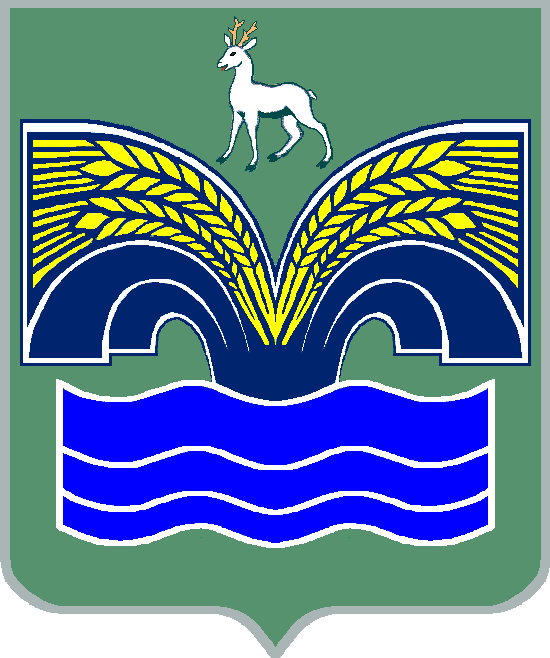 СЕЛЬСКОГО ПОСЕЛЕНИЯ Большая РаковкаМУНИЦИПАЛЬНОГО РАЙОНА КрасноярскийСАМАРСКОЙ ОБЛАСТИПОСТАНОВЛЕНИЕот  05 сентября  2022 года  № 43Об утверждении Порядка ведения муниципальной долговой книги  сельского поселения Большая Раковка муниципального района Красноярский Самарской области                     В соответствии со статьей 121 Бюджетного кодекса Российской Федерации, пунктом 3 части 4 статьи 36 Федерального закона   от 06.10.2003 № 131-ФЗ «Об общих принципах организации местного самоуправления в Российской Федерации», пунктом 5 статьи 45 Устава сельского поселения Большая Раковка  муниципального района  Красноярский Самарской области, принятого решением Собрания представителей  сельского поселения Большая Раковка  муниципального района Красноярский Самарской области от 13 июля 2015 года № 18, в целях учета долговых обязательств  сельского поселения Большая Раковка  муниципального района Красноярский  Самарской области Администрация сельского поселения Большая Раковка   муниципального района  Красноярский Самарской области  ПОСТАНОВЛЯЕТ:         1. Утвердить прилагаемый Порядок ведения муниципальной долговой книги  сельского поселения Большая Раковка муниципального района Красноярский Самарской области.          2. Контроль за выполнением настоящего постановления возложить на главного бухгалтера  Администрации  сельского поселения Большая Раковка  муниципального района  Красноярский Самарской области.                 3. Настоящее постановление вступает в силу со дня его официального опубликования в газете «Красноярский вестник".         4. Опубликовать настоящее постановление на официальном сайте администрации сельского поселения Большая Раковка муниципального района Красноярский Самарской области.Глава сельского поселенияБольшая Раковка муниципальногорайона КрасноярскийСамарской области						             И.П. Антропов.Косова С.Ю. 54137Порядокведения муниципальной долговой книги  сельского поселения Большая Раковка муниципального района Красноярский  Самарской области1. Общие положения1.1. Настоящий Порядок определяет состав информации, подлежащей включению в муниципальную долговую книгу сельского поселения Большая Раковка муниципального района Красноярский Самарской области (далее – муниципальная долговая книга), а также порядок и сроки внесения указанной информации в муниципальную долговую книгу.1.2. Долговые обязательства сельского поселения Большая Раковка муниципального района Красноярский Самарской области (далее – долговые обязательства) подлежат обязательному учету, который осуществляется путем внесения их в муниципальную долговую книгу.1.3. Муниципальная долговая книга содержит сведения об объемах долговых обязательств, зафиксированные на бумажном носителе и в электронном виде с использованием базы данных, которая обеспечивает идентификацию долговых обязательств, их учет по видам, срокам, кредиторам, ведется в целях оперативного пополнения и обработки информации о состоянии муниципального долга сельского поселения Большая Раковка муниципального района Красноярский Самарской области, составления и представления установленной отчетности.1.4. Ведение муниципальной долговой книги осуществляется главным бухгалтером администрации сельского поселения Большая Раковка муниципального района Красноярский Самарской области.2. Ведение муниципальной долговой книги2.1. Информация содержится в муниципальной долговой книге в табличном виде согласно приложению к настоящему Порядку и состоит из пяти разделов, соответствующих формам долговых обязательств:муниципальные ценные бумаги;кредиты, полученные сельским поселением Большая Раковка муниципального  района  Красноярский Самарской области от кредитных организаций;бюджетные кредиты, привлеченные в бюджет сельского поселения Большая Раковка муниципального района Красноярский Самарской области от других бюджетов бюджетной системы Российской Федерации;муниципальные гарантии;иные долговые обязательства сельского поселения Большая Раковка муниципального района Красноярский Самарской области.2.2. В муниципальную долговую книгу вносятся сведения:об объеме долговых обязательств по видам этих обязательств; о дате возникновения долговых обязательств и их исполнения полностью или частично; о формах обеспечения долговых обязательств;о просроченной задолженности по исполнению долговых обязательств.2.3. Внутри разделов внесение информации о долговых обязательствах осуществляется в хронологическом порядке нарастающим итогом с обязательным указанием итога по каждому разделу.2.4. Учет долговых обязательств, перечисленных в пункте 2.1  настоящего Порядка, ведется на основании оригиналов или заверенных копий следующих документов:соответствующего постановления Главы сельского поселения Большая Раковка муниципального района Красноярский Самарской области;решения Собрания представителей сельского поселения Большая Раковка  муниципального района Красноярский Самарской области;соответствующего муниципального контракта, договора или соглашения (кредитного договора (соглашения), договора о предоставлении муниципальных гарантий), изменений и дополнений к нему, подписанных уполномоченным лицом;прочих документов, обеспечивающих или сопровождающих вышеуказанный муниципальный контракт, договор или соглашение.2.5. Информация о долговых обязательствах вносится в муниципальную долговую книгу в срок, не превышающий пяти рабочих дней с момента возникновения соответствующего обязательства, на основании документов, указанных в пункте 2.4 настоящего Порядка.2.6. Долговые обязательства регистрируются в валюте долга, в которой определено денежное обязательство при их возникновении.2.7. Долговая книга ведется в электронном виде и на бумажном носителе по форме согласно приложению к настоящему Порядку.Долговая книга на бумажном носителе распечатывается по состоянию на 1 число каждого месяца.2.8. После полного выполнения долговых обязательств перед кредитором в графе «Остаток долговых обязательств» муниципальной долговой книги делается запись «ПОГАШЕНО». Погашенное долговое обязательство не переходит в муниципальную долговую книгу на следующий финансовый год.2.9. Главный бухгалтер сельского поселения Большая Раковка муниципального района Красноярский Самарской области  несет ответственность за сохранность, своевременность, полноту и правильность ведения муниципальной долговой книги.3. Представление информации и отчетности  о состоянии муниципального долга3.1. Пользователями информации, включенной в муниципальную долговую книгу, являются должностные лица администрации сельского поселения Большая Раковка муниципального района Красноярский Самарской области и финансового управления в соответствии с их полномочиями, предусмотренными правовыми актами, определяющими их статус.3.2. Финансовое управление на основании данных муниципальной долговой книги ежемесячно подводит итоги по состоянию муниципального долга. Информация о долговых обязательствах, отраженных в муниципальной долговой книге, подлежит передаче в министерство управления финансами Самарской области. Объем информации, порядок и сроки ее передачи устанавливаются министерством управления финансами Самарской области.3.3. Кредиторы муниципального района Красноярский Самарской области имеют право получить документ, подтверждающий регистрацию долга, - выписку из муниципальной долговой книги. Выписка из муниципальной долговой книги предоставляется на основании письменного запроса за подписью уполномоченного лица кредитора.3.4. Иные органы, не указанные в пункте 3.1 настоящего Порядка, депутаты Собрания представителей муниципального района Красноярский Самарской области для получения справочной информации из муниципальной долговой книги должны направить в финансовое управление письменный запрос с обоснованием потребности в запрашиваемой информации.УТВЕРЖДЕН постановлением администрации сельского поселения Большая Раковка муниципального района Красноярский Самарской области    от 05 сентября  2022 года № 43